									10 dec 2004Nationella Laboratoriet för Vedanatomi och Dendrokronologi, rapport nr 2004:40Hans LindersonDENDROKRONOLOGISK ANALYS	AV TRE GOLVBJÄLKAR I EKEBY KYRKAS LÅNGHUS PÅ GOTLAND.  Uppdragsgivare: Håkan Lindkvist Byggnadshyttan på Gotland, Strandgatan 7, 621 57 Visby Org nr. 834001-1736(Kontaktperson: Peter Olsson, Länsmuseet på Gotland, Mellangatan 19, 621 56 Gotland) Område: Söderköping Prov GFdp: 158-160       Antal prover, sågskivor: 3Dendrokronologiskt objekt: Ekeby kyrka, golvplank i långhuset enligt beskrivning.Information:De tre provtagna golvbjäkarna dateras till samma konstruktionstid 1279 eller något år senare (jmf. tabellen nedan).  Den dendrokronologiska korsdateringen blir särskilt stark mot tre golvbjälkar i Bro kyrkas långhus GFdp 135,139,141 (Louise Borgö, 2001). Stockarna är rimligen tagna ur samma bestånd.Resultat:______________Hans Linderson.Sölvegatan 12, S-223 62 Lund	Tel. +46-46-2227891, 0738-448812	Fax +46-46-2224830 e-mail: Hans.Linderson@geol.lu.se CATRAS Dendro nr:ProvNr :GFdpTrädslagAntal radie/år Splint (Sp)Bark (B)Vank. (W)Datering av yttersta årsring i provet BeräknatFällningsår E(Efter)  V(vinterhalv-året)Trädets Egenålder uppskattn12692158Tall 2/146Sp 104 W1278V 1278/79150-17012693159Tall2/86Sp12 ej W12221280±20160-20012694160Tall2/149Sp 67 W12771277/78180-200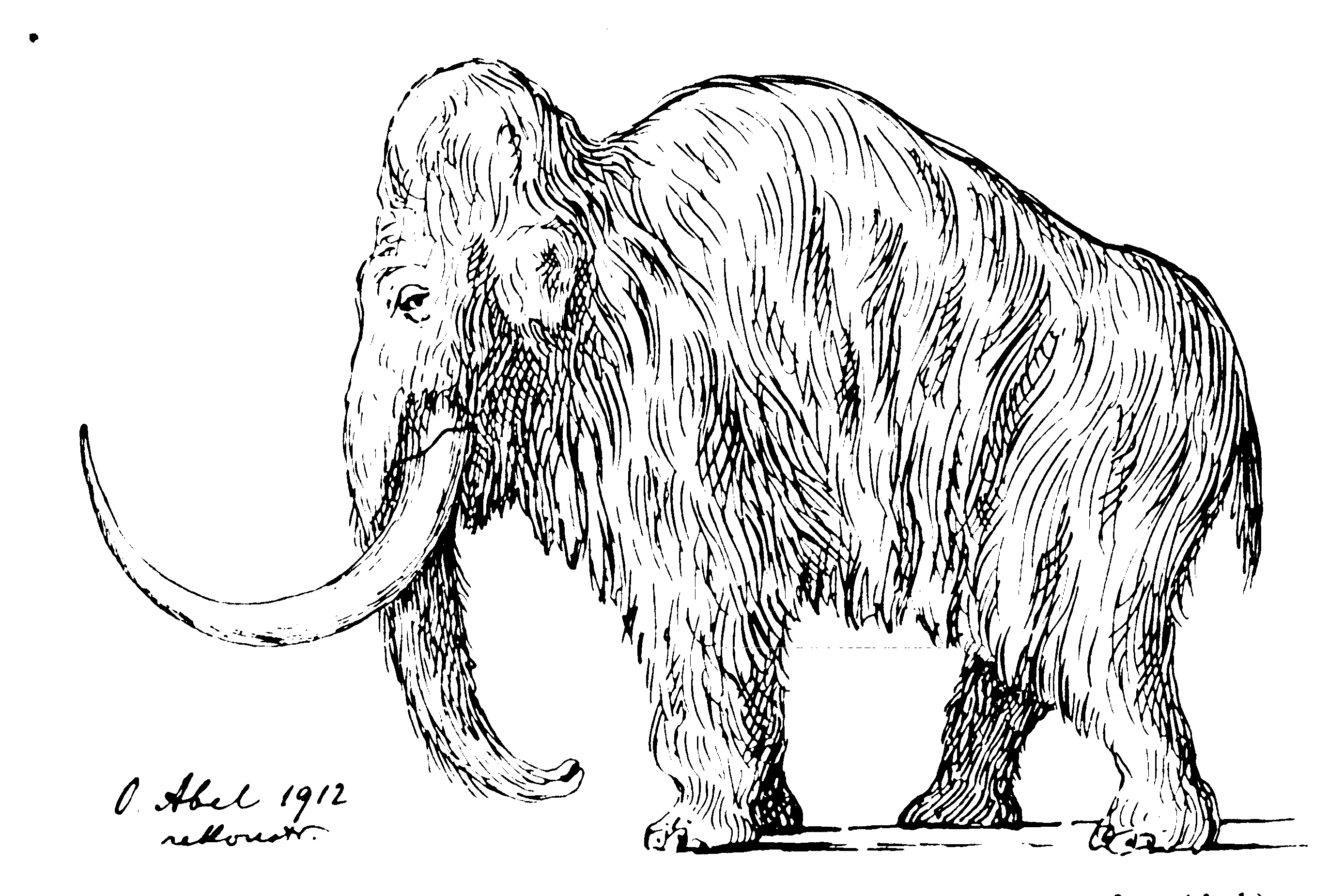 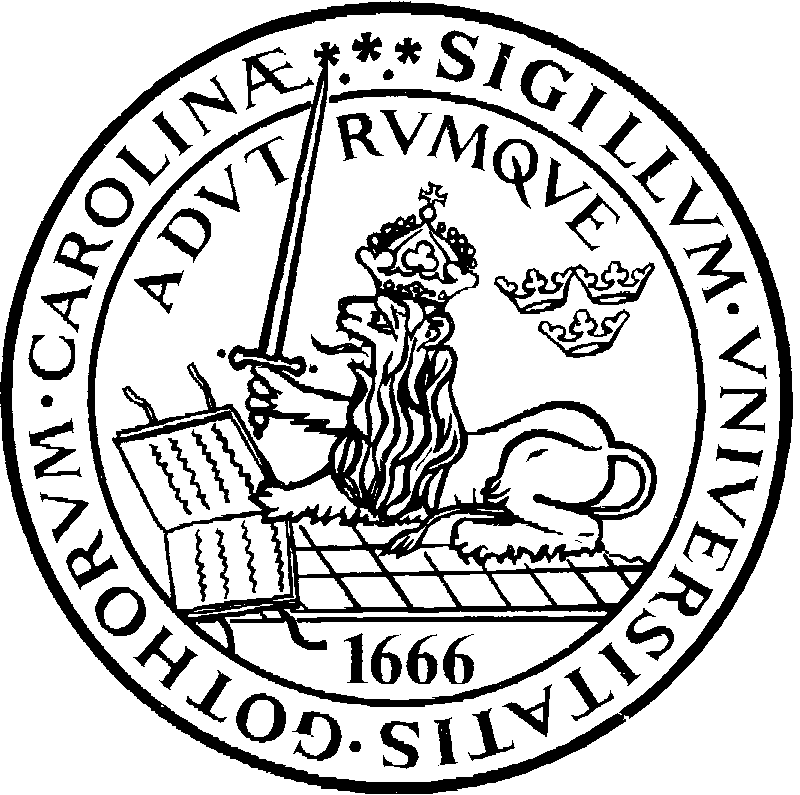 